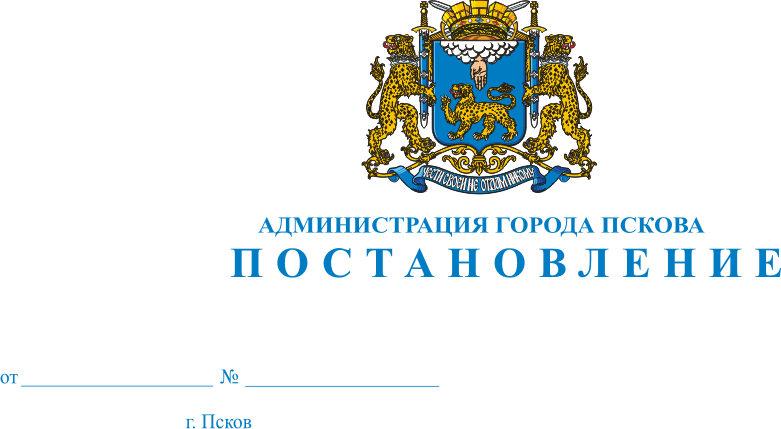 Об объявлении конкурса на предоставление субъектам торговли права на размещение нестационарных торговых объектов сезонного характера, в том числе бахчевыми культурами на территории города Пскова          В целях создания конкурентной среды и благоприятных условий для организации качественного торгового обслуживания и обеспечения санитар -но-эпидемиологического благополучия населения, в соответствии с Положением о проведении конкурса на предоставление субъектам торговли права на размещение нестационарных торговых объектов сезонного характера, в том числе бахчевыми культурами на территории города Пскова, утвержденным постановлением Администрации города Пскова от 21.04.2010 № 810 «Об утверждении схем размещения нестационарных торговых объектов сезонного характера на территории города Пскова», руководствуясь статьями 32 и 34 Устава муниципального образования  «Город «Псков»,  Администрация  города  Пскова  ПОСТАНОВЛЯЕТ:1.Объявить конкурс на предоставление субъектам торговли права на размещение нестационарных торговых объектов сезонного характера по торговле в том числе бахчевыми культурами на территории города Пскова согласно приложению к настоящему постановлению.2.Установить дату начала приема конкурсной комиссией заявок от юридических лиц и индивидуальных предпринимателей на участие в конкурсе на предоставление субъектам торговли права на размещение нестационарных торговых  объектов сезонного характера в том числе бахчевыми культурами на территории города Пскова с 20 июля 2020 года, дату окончания приема заявок – 23 июля  2020 года,  дату и место подведения итогов конкурса – 24 июля 2020 года по адресу: г. Псков, улица Некрасова, дом № 22. Заявки принимаются по адресу: г. Псков, улица Ленина, дом № 3, каб.7. 3.Отделу потребительского рынка и услуг Администрации города Пскова (Демидов В.А.) оформить договоры на право размещения нестационарного торгового объекта сезонного характера в том числе бахчевыми культурами на территории города Пскова и обеспечить их выдачу победителям и участникам конкурса в срок до 3 августа 2020 года.     4.Настоящее постановление опубликовать в газете «Псковские  Новости» и разместить на официальном сайте муниципального образования   «Город  Псков» в сети Интернет.5. Контроль за исполнением настоящего постановления возложить на  заместителя Главы Администрации города Пскова П. В. Волкова. И.п. Главы Администрации города Пскова                                                                               Е. Н. ЖгутПроект  постановления вносит:Начальник Отдела потребительского  рынка  и услуг Администрации  города  Пскова                                     В. А. ДемидовСОГЛАСОВАНО:Заместитель ГлавыАдминистрации  города  Пскова                                                       П. В. ВолковПредседатель Комитета  правового обеспечения Администрации города Пскова                                                                               Ю. А.  ЦыгановаПриложение  1 к ПостановлениюАдминистрации города Пскова от «____»__________2020 №_____ СХЕМАРАЗМЕЩЕНИЯ НЕСТАЦИОНАРНЫХ ТОРГОВЫХ ОБЪЕКТОВ СЕЗОННОГО ХАРАКТЕРА ДЛЯ ТОРГОВЛИ ФРУКТАМИ НА ТЕРРИТОРИИ ГОРОДА ПСКОВА( В СЕЗОН – ДЛЯ ТОРГОВЛИ БАХЧЕВЫМИ КУЛЬТУРАМИ)  И.п. Главы Администрации города Пскова                                                                               Е. Н. ЖгутN п/пАдрес (местоположение)Площадь объектаВид объектаКоли-чество объек-товПредназ-начение для исполь-зования объектаСпециализация объектаПериод, на который планиру-ется размещение объекта1.ул. Гражданская, у дома № 94 кв. мпалатка1услуги торговлифрукты, бахчевые культуры01.04 - 01.112.Рижский пр., во дворе дома № 42-а4 кв. мпалатка1услуги торговлифрукты, бахчевые культуры01.04 – 01.113.Рижский пр., напротив дома № 554 кв. мпалатка2услуги торговлифрукты, бахчевые культуры01.04 – 01.114.ул. Коммунальная, напротив дома № 234 кв. мпалатка1услуги торговлифрукты, бахчевые культуры01.04 – 01.115.ул. Шелгунова, у дома № 9/24 кв. мпалатка1услуги торговлифрукты, бахчевые культуры01.04 – 01.116.ул. Алтаева, напротив дома № 114 кв. мпалатка1услуги торговлифрукты, бахчевые культуры01.04 – 01.117.ул. Н.Васильева, напротив дома № 454 кв. мпалатка1услуги торговлифрукты, бахчевые культуры01.04 – 01.118.ул. Металлистов, напротив дома № 234 кв. мпалатка1услуги торговлифрукты, бахчевые культуры01.04 – 01.119.пересечение ул. Советской Армии и Ленинградского шоссе4 кв. мпалатка2услуги торговлифрукты, бахчевые культуры01.04 – 01.1110.ул. Коммунальная, напротив дома № 774 кв. мпалатка1услуги торговлифрукты, бахчевые культуры01.04 – 01.1111.ул. Стахановская, напротив дома № 14 кв. мпалатка1услуги торговлифрукты, бахчевые культуры01.04 – 01.1112.ул. Народная, напротив дома  №574 кв. мпалатка1услуги торговлифрукты, бахчевые в сезон01.04 – 01.1113.ул. Народная, напротив дома № 294 кв. мпалатка2услуги торговлифрукты, бахчевые культуры01.04 – 01.1114.ул. Новоселов, напротив дома № 14 кв. мпалатка1услуги торговлифрукты, бахчевые культуры01.04 – 01.1115.ул. Л.Толстого, со стороны дома № 146 кв. мавтоприцеп1услуги торговлифрукты, бахчевые культуры01.04 – 01.1116.ул. Р.Люксембург, со стороны дома № 194 кв. мпалатка1услуги торговлифрукты, бахчевые культуры01.04 – 01.1117.ул. Новгородская, напротив дома № 246 кв. мавтоприцеп1услуги торговлифрукты, бахчевые культуры01.04 – 01.1118.ул. Госпитальная, напротив дома № 154 кв. мпалатка1услуги торговлифрукты, бахчевые культуры01.04 – 01.1119.ул. Коммунальная, напротив дома № 44-а4 кв. мпалатка1услуги торговлифрукты, бахчевые01.04 – 01.1120.ул. Лепешинского, со стороны дома № 84 кв. мпалатка1услуги торговлифрукты, бахчевые культуры01.04 – 01.1121.пр. Энтузиастов, напротив дома № 54 кв. мпалатка1услуги торговлифрукты, бахчевые культуры01.04 – 01.1122.ул. Ижорского бат., напротив дома № 64 кв. мпалатка1услуги торговлифрукты, бахчевые культуры01.04 – 01.1123.ул. Киселева, напротив дома № 18-а4 кв. мпалатка1услуги торговлифрукты, бахчевые культуры01.04 – 01.1124.ул. Коммунальная, напротив дома № 714 кв. мпалатка1услуги торговлибахчевые культуры01.04 – 01.1125.ул. Народная, со стороны дома № 454 кв. мпалатка1услуги торговлибахчевые культуры01.04 – 01.1126.ул. Л.Толстого, напротив дома № 224 кв. мпалатка1услуги торговлифрукты, бахчевые культуры01.04 – 01.1127Пересечение ул.Юбилейной и 2-ой Полковой4 кв.мпалатка1услуги торговлиБахчевые культуры01.04.-01.11